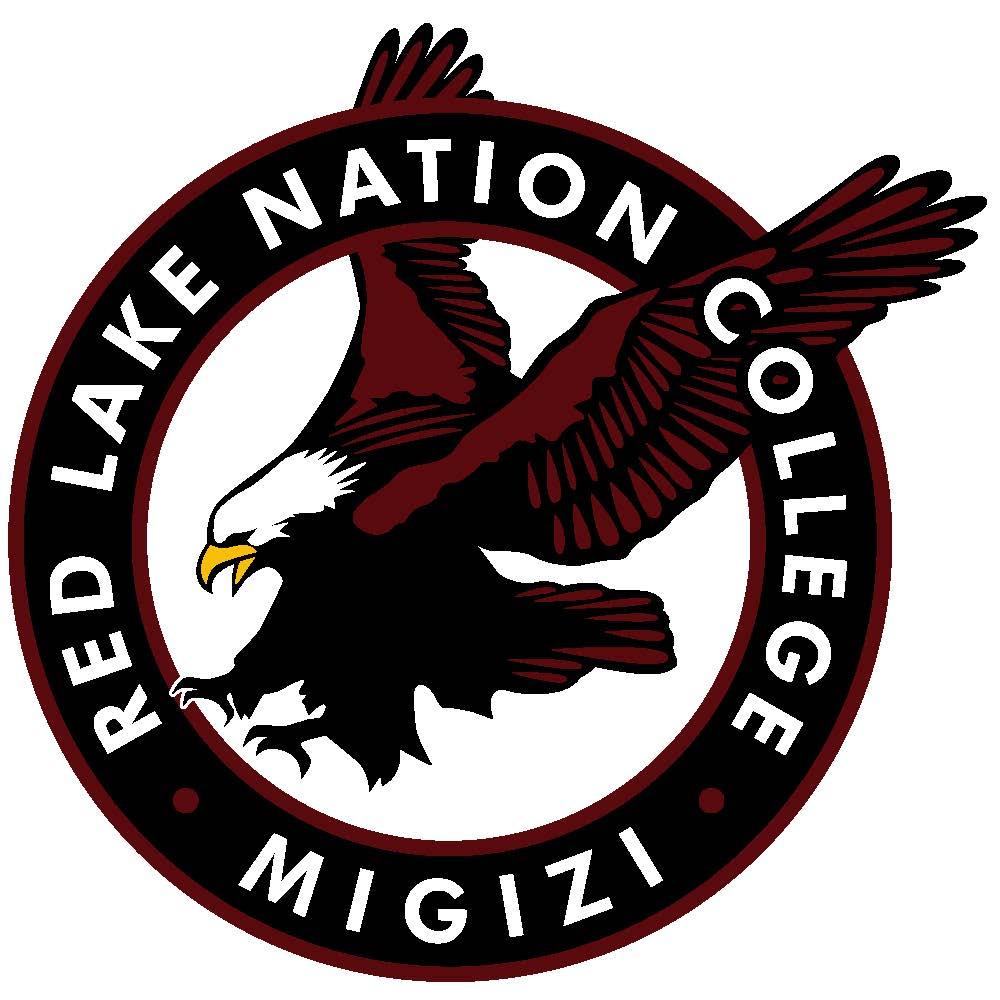 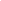 Student InformationName: _____________________________________________________ ID #: ____________________Mailing Address: ______________________________________________________________________City: ___________________________________________ State: __________ Zip: _________________Phone: __________________________________________ E-mail: ______________________________Course InformationSemester/Year:  ☐Fall ____________	☐Spring ____________	☐Summer ____________Faculty Advisor: _______________________________________________________________________Course Title: __________________________________________________________________________Course Number: ________________________________________ Credit Hours: ___________________Note to Student: A grade of “I” is given to students whose work at the end of the term is still in progress and at least 70% Complete.  Such grades will be restricted to those circumstances in which there have been extenuating circumstances, and the instructor and student have developed an INDIVIDUALIZED EDUCATION PLAN WITH OUTLINED STEPS AND TIMELINESS FOR COMPLETION.  This plan must be approved by the Instructor and must be submitted to the registrar prior to the last day of the semester.  	Educational Objectives				    Completion Dates_________________________________________________________________________________________________________________________________________________________________________________________________________________________________________________________________________________________________________________________________________________________________________________________________________________________________________Change of Grade Form will be submitted by:			    Date: __________________(No more than 20 days into the next semester)Student: ______________________________________________ Date: ___________________Instructor: ____________________________________________  Date: __________________